Luciano Corradini (Reggio Emilia 30.08.1935), dopo la maturità classica, la laurea in filosofia nell’Università Cattolica di Milano (Collegio Augustinianum), con Sofia Vanni Rovighi e Gustavo Bontadini (1958: tesi su Comte), ha insegnato lettere e filosofia in diverse scuole secondarie (medie, licei, ITIS), conseguendo anche il perfezionamento in filosofia neoscolastica (1962: tesi su Labriola).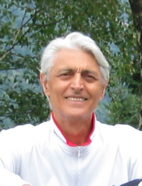 Vinti tre concorsi a cattedra, due in lettere (Reggio Emilia e Lanciano di Chieti), e uno in storia e filosofia, scelse questa cattedra nel liceo scientifico di Carpi (MO), passando poi nel Magistrale di Reggio. Iscritto all'UCIIM nella sezione locale, presieduta da Ermanno Dossetti, fu eletto nel Consiglio sezionale nel marzo 1962 e nel Consiglio Centrale nel dicembre 1966 (X Congresso). In tale organo fu rieletto fino al termine della sua presidenza nazionale (2007).Sulla base dell’esperienza di aggiornamento professionale vissuta a Reggio, riprese a lavorare in università, nelle sedi di Parma, Cosenza, Cattolica di Brescia, Statale di Milano. In quest’ultima, nella facoltà di Lettere e Filosofia, divenne docente incaricato (1975), assistente ordinario (1978), professore straordinario (1980) e ordinario (1983) di Pedagogia. Nel 1991 fu chiamato alla Facoltà di Magistero della Sapienza di Roma come successore di Mauro Laeng, alla cattedra di Pedagogia generale, che ricoprì anche nella Facoltà di Scienze della formazione dell’Università di Roma Tre. Nel 2009 la Ministra Gelmini, su proposta della Facoltà di Scienze della formazione e del Senato accademico, gli ha conferito il titolo di Professore emerito dell’Università di Roma Tre.Attività associativa, di insegnamento e di governoLa sua attività di docente e di studioso si è intrecciata con l’impegno per la promozione dell’associazionismo studentesco, familiare, professionale e sociale: si citano in proposito la costituzione, a Reggio Emilia, dell’USM (Unione studenti medi,1965), degli ORS (Organismi rappresentativi studenteschi), dell’Age (Associazione genitori, 1968). Come presidente della sezione UCIIM di Reggio organizzò diversi corsi di perfezionamento didattico, in collaborazione col Centro didattico nazionale per la Scuola media, pubblicando dispense dal titolo "Linee di didattica generale". Trasferitosi a Brescia con la famiglia, fu presidente della locale sezione UCIIM e riprese gli studi universitari, con Carlo Perucci e Aldo Agazzi. Trasferitosi a Milano, come ordinario di Pedagogia, fu eletto per due quinquenni presidente dell'IRRSAE Lombardia (1979-1990). Invitato dal ministro Mattarella a svolgere il ruolo di vicepresidente del CNPI, fu eletto da tale organo, dove restò in carica dal 1989 al 1997. In occasione della crisi finanziaria del 1992 promosse la costituzione dell’ARDeP (Associazione per la riduzione del debito pubblico). Dal Governo Dini fu nominato sottosegretario alla PI col ministro Giancarlo Lombardi (1995-96). Nel periodo di servizio al Ministero, inizialmente con una convenzione firmata da Giovanni Galloni con l’Università di Milano, ha curato, nel settore “problemi della condizione giovanile”, le iniziative per l’educazione alla salute, l’educazione stradale, la lotta contro la dispersione scolastica e ha inaugurato la stagione della progettazione scolastica pluriennale, con i progetti Giovani ’93, Ragazzi 2000, Arcobaleno e Genitori. Durante l’anno e mezzo di governo ha cercato di portare a sintesi culturale e istituzionale le “educazioni”, con l’intenso lavoro condotto nella presidenza delle commissioni per l’educazione civica, che hanno elaborato un curricolo continuo di «cultura costituzionale» (Dir. Min. 08-02-1996, n. 58, “Nuove dimensioni formative educazione civica e cultura costituzionale”). Promosse intese fra CNPI e CUN e fra i Ministeri dell’Università e della PI, per attuare gli artt. 3 e 4 della legge 341/1990, conducendo fino alle soglie dell’approvazione i decreti istitutivi della scuola di specializzazione all’insegnamento secondario (DPR 31.07.1996 n. 470) e del corso di laurea in scienze della formazione primaria (DPR 31.07.1996 n. 471), varati poi dal primo governo Prodi. Per l’Università di Roma Tre e la SSIS Lazio ha contribuito all’avvio e al consolidamento dei nuovi percorsi formativi.La nascita dell'AIDUMembro della Consulta CEI per la pastorale universitaria, Corradini ha promosso, con la collaborazione dei colleghi, la costituzione dell’AIDU (Associazione italiana docenti universitari,1999), riprendendo, in vista del Giubileo, una decisione presa dal Direttivo Centrale dei Laureati Cattolici il 27-28 aprile 1946 (fra i cui sostenitori c'erano Aldo Moro e Ezio Vanoni), di dar vita a una Associazione cattolica di docenti universitari, nell'ambito dello Statuto Generale delle Unioni Professionali Cattoliche. Dopo alcuni anni di riflessione, l'8 luglio del 1999, l'AIDU si costituì con atto notarile e il 16 ottobre tenne, con un centinaio di docenti, l'Assemblea di fondazione nell'Aula Magna della LUMSA, con la presidenza di Giuseppe Dalla Torre e di Gian Cesare Romagnoli, e con gli interventi di Mons. Vincenzo Zani,  Alberto Monticone, Domenico Volpini, Giuseppe Acocella, don Carlo Nanni, don Guglielmo Malizia, Gian Candido De Martin, Vincenzo Marigliano, Pasquale Smiraglia, Giovanni Di Giandomenico, Sandra Chistolini, Anna Pasquazi. Corradini è stato eletto e confermato presidente fino al 2008.Dal SIESC alla FEECSul piano internazionale ha rappresentato il Governo e la scuola italiana in sede di UE, di Consiglio d’Europa, di UNESCO, di UNICEF:  è stato per tre tornate membro della Giuria del premio europeo «Alcuino» dell’EPA (European Parents Association), e ha partecipato per oltre un decennio ai convegni del SIESC (Segretariat international einsegnats sécondaires catholiques), aderente a Pax Romana, promuovendone la trasformazione statutaria in FEEC, Federazione europea di docenti cristiani. La sua conoscenza del mondo politico si è accresciuta con l’accettazione della candidatura propostagli da Martinazzoli per la Camera. nel 1994 per il PPI (Patto per l’Italia), a Brescia. Non eletto, rinunciò a una successiva candidatura, per dedicarsi all’impegno associativo. Per due quinquenni ha fatto parte del Comitato di valutazione del sistema scolastico della Provincia autonoma di Trento e ha collaborato per oltre un ventennio all’organizzazione dei convegni internazionali della Fondazione Serio di Praia a Mare. Attività editorialeLe idee e le attività che hanno caratterizzato i suoi due mandati di presidente nazionale, sono sintetizzate nella voce UCIIM da lui redatta nell'Appendice A-Z (1994-2002) dell'Enciclopedia Pedagogica della Editrice La Scuola, diretta da Mauro Laeng. Nello stesso volume ha scritto la voce AIDU. La sua attività editoriale si è espressa anche nella direzione della collana “Educazione scuola e società” dell’editrice SEAM di Roma, del mensile dell’UCIIM “La Scuola e l’Uomo” (i cui editoriali e le cui relazioni congressuali dal  1997 al 2006 sono organicamente ripubblicati nel volume Educare nella scuola nella prospettiva dell'UCIIM, Armando, Roma 2006). Giornalista pubblicista, ha scritto per varie riviste italiane e straniere, anche come membro dei rispettivi comitati direttivi. E’ stato fondatore e direttore responsabile del “Bollettino dell’IRRSAE Lombardia”, dal 1980 al 1990, e di “Studenti & C., mensile del Ministero della PI  per i giovani e viceversa” (1995-1996), oltre che di AIDU notizie e ARDeP Notizie.OnorificenzeGli sono stati conferiti il premio EIP (Ecole instrument de paix) per lo studio e la diffusione della cultura della pace, la nomina a socio onorario della Società italiana di Psicologia dell’educazione, la medaglia d’oro dei benemeriti della scuola, della cultura e dell’arte, da parte del presidente Carlo Azeglio Ciampi, su proposta del ministro Luigi Berlinguer (1999) e il “grosso d’oro”, antica moneta bresciana, nell’ambito del premio Bulloni per il volontariato, da parte del sindaco di Brescia Paolo Corsini (2005). E' cittadino onorario della Città di Praja a Mare.Una ricostruzione del suo pensiero pedagogico è stata fatta da Andrea Porcarelli  sotto il titolo “Educare la persona, il cittadino, il lavoratore. Linee per l’educazione alla convivenza civile nella pedagogia di L.C.”, nel volume, a cura di Sandra Chistolini, Cittadinanza e convivenza civile nella scuola europea, Saggi in onore di L.C., Armando, Roma, 2006.(pp.313-333)Le principali pubblicazioni di L.C.-Le assemblee studentesche e la democrazia scolastica, MCD, Roma 1971, con M. Vecchi, pp. 154; -La difficile convivenza. Dalla scuola di stato alla scuola della comunità, La Scuola, Brescia 1975 (6° ed. 1983), pp. 334; -Democrazia Scolastica, La Scuola, Brescia 1976 (7° ed. 1995), pp. 208; -Dialogo pedagogico e partecipazione scolastica, Massimo, Milano 1976 (2° ed. 1980), pp. 288; -Scuola e famiglia. Dai Comitati ai Consigli, Armando, Roma 1978, pp. 171; -Una scuola per l'uomo. La comunità cristiana s'interroga, Massimo, Milano 1979, pp. 200; -La comunità incompiuta. Crisi e prospettive della partecipazione scolastica, Vita e Pensiero, Milano 1979, pp. 245; -Educare nella scuola. Cultura comunità curricolo, La Scuola, Brescia 1983 (3° ed 1987), pp. 272; -Tempo prolungato e programmazione didattica,Mursia, Milano 1985 (3° ed. 1991), con I. Fassin, pp. 575; -La scuola e i giovani verso il Duemila, Giunti e Lisciani, Teramo 1987, pp. 219; -Vivere senza guerra. La pace nella ricerca universitaria, Guerini e Associati, Milano 1989 (con altri), pp. 136; -Essere scuola nel cantiere dell'educazione, SEAM, Roma 1995 (ristampa 1996. Vincitore dello Stilo d’oro), pp. 225; -Educazione alla salute (con P. Cattaneo), La Scuola, Brescia 1997, pp. 169; -Competizione e solidarietà, Da solo o con gli altri? Fondazione italiana per il volontariato, Roma 1998, pp. 155; -Professione docente e autonomia delle scuola, La Scuola, Brescia 2001 (con G. Macchia, A. Milletti, S. Cicatelli), pp. 1-25;-La tunica e il mantello. Debito pubblico e bene comune: provocare per educare, Euroma, Roma 2003, pp. 214; -Educare nella scuola nella prospettiva dell’UCIIM, UCIIM-AIMC, Armando 2006, pp.447; -A noi è andata bene. Famiglia, scuola, università, società, in un diario trentennale, Città Aperta, Troina (EN), 2008, pp.435;-Nella nostra società. Cittadinanza e Costituzione, SEI, Torino 2012 (con Andrea Porcarelli), pp. 184;-La Costituzione nella scuola Ragioni e proposte, Erickson, Trento 2014, pp.126;-Sentieri rivisitati ricordando discepoli e maestri, Armando, Roma 2016 pp. 191.Libri a cura di  L.C.-Ragioni e prospettive dei distretti scolastici, IRRSAE Lombardia, Milano 1985, pp. 1-22; 63- 66; -La domanda di aggiornamento, Atteggiamenti e comportamenti degli insegnanti di scuola media in Lombardia, IRRSAE Lombardia, Milano 1987, pp. 7-19; -Il Biennio nella scuola secondaria superiore, Riflessioni e proposte dalle Scuole sperimentali, IRRSAE Lombardia, Mursia, Milano 1988; -Progetto Giovani. Identità e solidarietà nel vissuto giovanile,  La  documentazione educativa n. 8, Ministero della PI, Istituto della Enciclopedia Italiana, Roma 1991; -Il Consiglio nazionale della Pubblica Istruzione nel periodo 1989-1997, in “Studi e documenti degli Annali della PI”, nn.75-76, 1996, Le Monnier, Roma 1997; -La dimensione affettiva nella scuola e nella formazione dei docenti, SEAM, Roma 1998; -Educazione civica e cultura costituzionale. La via italiana alla cittadinanza europea, Il Mulino, Bologna 1999 (con G. Refrigeri); -Il corpo a scuola, SEAM, Roma 1999 (con I. Testoni); -Pedagogia: ricerca e formazione, Saggi in onore di Mauro Laeng, SEAM, Roma 2000; -Educazione alla convivenza civile. Educare istruire formare nella scuola italiana, Armando, Roma, 2003  (con W. Fornasa e S. Poli); -Insegnare perché? Orientamenti, motivazioni valori di una professione difficile, Armando, Roma 2004;Pedagogia e cultura per educare. Saggi in onore di Giuseppe Serio, Luigi Pellegrini, Cosenza 2006; -Laicato cattolico educazione e scuola in Gesualdo Nosengo. La formazione, l’opera e il messaggio del fondatore dell’UCIIM, Atti del convegno nazionale di Asti (24.9-1.10.2006), ELLEDICI, Leumann, Torino 2008; -Cittadinanza e Costituzione. Disciplinarità e trasversalità alla prova della sperimentazione nazionale. Una guida teorico-pratica per docenti, Tecnodid, Napoli 2009.Notizie, bibliografia completa e scritti relativi a L.C. sono leggibili e in parte scaricabili in www.lucianocorradini.it e anche leggibili nei siti: www.ardep.it e www.uciim.it